ПРОГРАММА РАЗВИТИЯМБУ ДО ДШИ №7на период с 2015 по 2018 годы       Программа развития МБУ ДО «ДШИ №7»  (далее Школа) на 2015-2018 годы представляет собой основные стратегические направления работы по созданию условий для перспективного развития Школы, обеспечивающих повышение качества обучения и воспитания обучающих, формирование их компетенций в интеллектуальной, коммуникационной, информационной, профессиональной сферах.        Дополнительное образование детей можно охарактеризовать как сферу, объективно объединяющую в единый процесс воспитание, обучение и развитие личности ребенка. Основное предназначение системы дополнительного образования детей заключается в создании условий для свободного выбора каждым ребенком образовательной области и профиля дополнительной программы. Реализации этой задачи способствует многообразие видов деятельности, личностно – ориентированный характер образовательного процесса, его направленность на развитие мотивации личности к познанию и творчеству, профессиональное самоопределение детей, их самореализация. Система образования в сфере культуры и искусства, являясь частью общей системы отечественного образования, выявляет особенности развития общества в тот или иной исторический период.        Наиболее важным показателем системы образования в области искусства является качество образования в детских школах искусств. Высочайшие достижения российской культуры были осуществлены благодаря уникальной системе непрерывного образования в области искусства, основой которой являются детские школы искусств, которые могут стать не только центрами предпрофессиональной подготовки по традиционным специальностям в сфере искусства, но и в немалой степени способствовать распространению культурной толерантности, выступать мостом между культурными традициями народов, формировать мультикультурное мировоззрение у детей и подростков через всестороннее изучение и творческое постижение искусств разных стран и народов. Система детских школ искусств всей своей деятельностью должна быть нацелена на подготовку людей с активным творческим потенциалом, готовых к созданию интеллектуальной творческой среды, способной изменить лицо страны и обеспечить ее высокую конкурентоспособность. Таким образом, сохранение и развитие сети детских школ искусств как одной из важнейших составляющих образовательного и культурного пространства страны стало первоочередной задачей федеральных, региональных и муниципальных органов власти.        Изменения, внесенные в Закон РФ «Об образовании», в 2011 г. позволяют говорить о возможности преобразования системы деятельности детских школ искусств. Так, указанные изменения предусматривают реализацию в детских школах искусств дополнительных предпрофессиональных общеобразовательных программ в области искусств, которые, в свою очередь, реализуются на основе федеральных государственных требований.         Федеральным законом № 145-ФЗ предусмотрена реализация в детских школах искусств, являющихся первым звеном трехступенчатой модели образования в области искусства, дополнительных предпрофессиональных общеобразовательных программ в области музыкального искусства, целью которых является приобщение детей к искусству, развитие их творческих способностей и приобретение ими начальных профессиональных навыков.         Основными задачами дополнительных предпрофессиональных общеобразовательных программ в области музыкального искусства являются выявление одаренных детей и подготовка их к возможному продолжению образования в области музыкального искусства в средних и высших учебных заведениях соответствующего профиля с учетом сложившихся традиций по подготовке профессиональных кадров для отрасли культуры, духовно-нравственного, эстетического воспитания подрастающего поколения.         Новая Концепция развития образования в сфере культуры и искусства позволит детским школам искусств осуществлять деятельность, направленную на укрепление позиций признанного во всем мире российского высокоэффективного профессионального образования в области музыкального искусства в соответствии с историческими традициями.         Реализация Новой Концепции развития образования в сфере культуры и искусства в Российской Федерации направлена на достижение стратегических целей социально – экономического развития страны, в том числе на удовлетворение потребностей граждан в образовании и духовном развитии, повышение роли предметов художественно – эстетического профиля.        Образование в сфере культуры и искусства призвано обеспечить решение следующих задач:реализовать эстетическое воспитание подрастающего поколения;выявить музыкально и художественно одаренных детей, обеспечить соответствующие условия для их образования и раскрытия творческого потенциала;приобщить граждан Российской Федерации к ценностям отечественной и зарубежной культуры, лучшим образцам народного творчества, классического и современного искусства;воспитать подготовленную и заинтересованную аудиторию слушателей и зрителей;повысить значимость культуры и искусства при реализации основных и дополнительных образовательных программ;реализовать нравственный потенциал искусства как средства формирования и развития эстетических норм поведения и морали личности и общества.НАЗНАЧЕНИЕ ПРОГРАММЫ         Программа определяет приоритетные направления развития МБУ ДО «ДШИ №7»  до 2018 года, а также описывает процесс управления инновационными процессами в художественно – эстетическом предпрофессиональном образовании и ресурсное обеспечение развития учреждения. В программе определены цели, направления и сроки реализации основных задач в развитии детской школы искусств.         Реализация Программы развития предполагает консолидацию усилий администрации, педагогического коллектива, обучающихся и их родителей (законных представителей) в МБУ ДО «ДШИ №7».         Программа предусматривает организацию работы педагогического коллектива, администрации, общественности родителей учащихся по решению основных задач Программы развития Школы.НОРМАТИВНО – ПРАВОВАЯ ОСНОВАКонституция Российской Федерации;Конвенция о правах ребенка (принята Генеральной ассамблеей ООН 20 ноября 1989 года);Закон «Об образовании» Российской Федерации;Закон Российской Федерации «Об основных гарантиях прав ребенка в Российской Федерации (от 24.07.1998 3 124-фз с внесенными изменениями);Концепция развития детских школ искусств в рамках проекта Программы развития системы дополнительного образования детей в РФ до 2020 г.;Федеральная целевая программа «Развитие дополнительного образования детей в Российской Федерации до 2020 г.»;Указ Президента РФ от 01.06.2012 № 761 «О национальной стратегии действий в интересах детей на 2012-2017 гг.»;Устав МБУ ДО «ДШИ №7».ОБЩИЕ СВЕДЕНИЯ О ШКОЛЕДетская школа искусств №7 организована в 1981 году.          На основании Новой редакции Устава от 29.09.2015 г., утвержденной главой Управления Культуры. Лицензия №7579 от 19 июня 2014г.          За более чем двадцати пятилетнюю  историю своей деятельности школа воспитала несколько поколений учащихся. Многие из них сейчас успешно работают в музыкальных училищах и детских музыкальных школах.          В настоящее время «Детская школа искусств № 7» осуществляет обучение на хореографическом, художественном и музыкальном отделении.           В школе работают высококвалифицированные преподаватели, имеющие высшую и первую квалификационные категории, Заслуженные работники культуры г. Махачкала, преподаватели, отмеченные различными наградами.ОСНОВНЫЕ ЗАДАЧИ И МЕРОПРИЯТИЯ ПРОГРАММЫ          Новое время требует переосмысления существующих образовательных практик, а целью системы ДШИ становится формирование с помощью всех возможных форм творческого образования позитивных изменений уровня культурного образования населения страны. Необходимым становится сделать доступным освоение детьми не только традиционного, но и современного творческого инструментария в целях дальнейшего саморазвития личности, а также обеспечить условия для активного воздействия на социокультурную общественную жизнь с помощью обретенных творческих навыков.         Программа решает следующие задачи развития детской школы искусств, реализуемые в рамках целевых программ и проектов:Усилить роль педагогического коллектива, способного работать в условиях реализации новых программ предпрофессионального образования;Сформировать эффективное управление инновационными процессами в школе, позволяющими доводить проекты до режима активного функционирования;Усилить социальное взаимодействие школы с родителями, другими учреждениями и организациями, заинтересованными в решении проблем музыкального воспитания детей Данные программы находят свое отражение в рамках родительских собрании, проведении открытых уроков, концертов  для родителей, дней семейного творчества, организации лекций. Организация посещений концертов и спектаклей детьми совместно с родителями.Сохранить традиции нравственно – эстетического и патриотического воспитания учащихся (в то числе и через репертуар);Подготовить профессионально – ориентированных учащихся для дальнейшего продолжения образования в музыкальных учебных заведениях города за счет:выявления одаренных детей в области искусства и их подготовки к возможному освоению образовательных программ среднего и высшего профессионального образования соответствующего профиля;обеспечения качества и преемственности в реализации предпрофессиональных программ, являющихся основными условиями функционирования системы образования в области искусств;воспитания у детей любви к искусству;повышения привлекательности/статуса творческих профессий;Сформировать будущую аудиторию культурного слушателя, способного к восприятию и критическому осмыслению искусства за счет:раскрытия творческого потенциала детей и подростков;воспитания и развития у обучающихся личностных качеств, позволяющих уважать и принимать духовные и культурные ценности разных народов;Создать современную образовательную среду для достижения поставленных целей.ОБРАЗОВАТЕЛЬНАЯ ДЕЯТЕЛЬНОСТЬСоздание и реализация дополнительных предпрофессиональных общеобразовательных программ по всем специальностям, согласно ФГТ, с целью привлечения наибольшего количества детей к творческой деятельности;Сохранение контингента учащихся в период демографического спада;Взаимодействие с учреждениями и организациями культуры, с общеобразовательными школами, детскими садами, культурно-досуговыми учреждениями с целью поиска и выявления одаренных детей в области искусства для их обучения по предпрофессиональным программам, а также совместной реализации дополнительных программ, проведения творческих, культурно-просветительских мероприятий;Взаимодействие со средними профессиональными и высшими профессиональными образовательными учреждениями соответствующего профиля с целью совместного выявления и дальнейшего профессионального становления одаренных детей, обеспечения возможности восполнения недостающих кадровых ресурсов, получения консультаций по вопросам реализации образовательных программ, использования передовых образовательных технологий, осуществления повышения квалификации педагогических работников на регулярной основе;Организация детских творческих коллективов (хоровых, музыкально-инструментальных), в том числе путем привлечения к образовательной деятельности в общеобразовательных школах кадрового потенциала детской школы искусств, совместного использования материально-технических ресурсов;Расширение географии деятельности, популяризация культурного образования среди населения за счет организации культурно-просветительской деятельности, интеграции форм и методов творческого воспитания в иные сферы общественной жизни (например, проведение творческих мероприятий в детских домах, интернатах и т. п.).УЧЕБНО – МЕТОДИЧЕСКАЯ РАБОТАПовышение квалификации преподавателей и концертмейстеров по всем специальностям на базе Центра дополнительного профессионального образования и инновационных технологий.Посещение семинаров и мастер-классовПодготовка и выдвижение кандидатур из числа учащихся на соискание областной премии «Юные дарования Дагестана» (ежегодно);Разработать программу по работе с молодыми специалистами в целях их быстрой адаптации в Школе (ежегодно);Подготовка учащихся к городским смотрам – конкурсам по различным специальностям (ежегодно);а) Подготовка учащихся к российским, международным конкурсам и фестивалям по различным специальностям (ежегодно);6.  б) Подготовка учащихся к областным  конкурсам и фестивалям по различным специальностям, проводимых Управлением Культуры области (ежегодно);Участие преподавателей школы в работе жюри районных, городских и областных фестивалей и конкурсов (ежегодно);Проведение педагогических концертов с исполнением репертуара для учащихся детской школы искусств (ежегодно);Организация работы преподавателей над индивидуальными методическими темами, подготовка и участие в зональных семинарах (ежегодно);Создание школьной научно-методической базы, содержащей инновационные разработки преподавателей школы (ежегодно);Ознакомление преподавателей с новейшей литературой, методическими пособиями, разработками, технологиями (ежегодно).УЧЕБНО – ИСПОЛНИТЕЛЬСКАЯ ДЕЯТЕЛЬНОСТЬТворческие отчеты солистов, ансамблей и коллективов в ДШИ №7(ежегодно);Посещение филармонических концертов с последующим обсуждением (ежегодно);Выступления учащихся и преподавателей школы к юбилейным датам композиторов;Будут осуществлены выступления с концертными программами:в детских садах;в городском выставочном зале;в социальном реабилитационном центре.КАДРОВОЕ ОБЕСПЕЧЕНИЕОбеспечение наличия образования у всех преподавателей детской школы искусств (до 2018 года);Ежегодная деятельность администрации школы по привлечению молодых педагогических кадров;Работа администрации с кадрами с целью подготовки руководителей отделов, создания резерва на замещение должностей заместителя директора по учебной работе и директора школы;РАЗВИТИЕ МАТЕРИАЛЬНО – ТЕХНИЧЕСКОЙ БАЗЫРемонт полов в классах первого и второго этажа;Замена окон и дверей в школе;Капитальный ремонт помещений школы;Списание амортизированных музыкальных инструментов. Замена на новые высококачественные инструменты (ежегодно);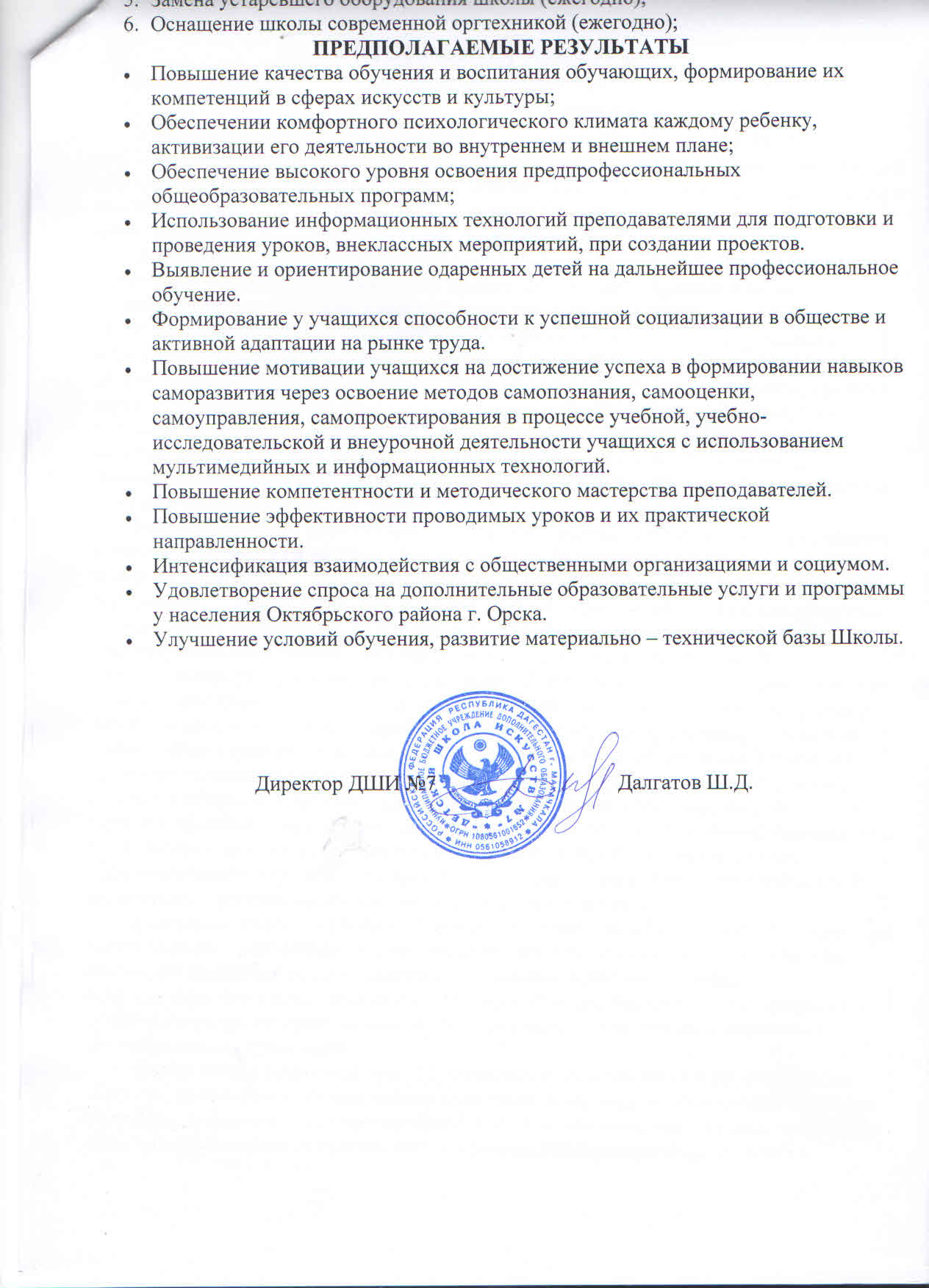 